بيان السودان في الإستعراض الدوري الشامل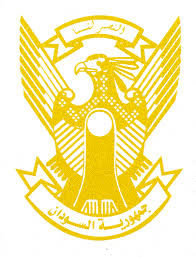 لبتسوانا ضمن أعمال الدورة 43 للإستعراض الدوري الشاملتقديم ابوذر عبد الباقي محمد سعد ، 3  مايو 2023ــــــــــــــــــــــــــــــــــــــــــــــــــــــــــــــــــــــــــــــــــــــــــــــــــــــــــــــــــــــــــــــــــــــــــــشكراً السيد الرئيس     وفد السودان يرحب بالوفد الشقيق من بتسوانا. ويرحب بالتقدم الذي أحرزته بتسوانا في مجالات ترقية وحماية حقوق الإنسان وإرساء دولة القانون. و نرحب بانضمام بتسوانا لمعاهدة  الأمم المتحدة لحقوق الاشخاص ذوي الاعاقة، وتبنيها للخطة الوطنية الانتقالية للتنمية، والخطة الوطنية للحماية الإجتماعية. كما نشيد بمجهوداتها في مجالات حماية المرأة وتمكينها. ويوصي وفد بلادي بتسوانا بالآتي: مواصلة مجهوداتها في مجال التوعية بحقوق الإنسان وادماج حقوق الانسان في المناهج التربوية.مواصلة سياساتها وبرامجها الوطنية الهادفة  لتنفيذ أجندة التنمية المستدامة بما في ذلك خفض مستويات الفقر، وضمان تقديم خدمات التعليم والصحة والمياه الصالحة للشرب للمواطنين في المناطق الريفية .نتمنى لبتسوانا كل التوفيق والتقدم المستمر.  شكراً السيد الرئيس